Посвящается Дню Космонавтики Цели и задачи:         - развитие общеразвивающих компетенций обучающихся, смекалку, сообразительность;         - воспитывать любовь к родине, чувство коллективизма. Оформление зала: стенд с рисунками о космосе оформленный детьми, плакаты о космосе, музыкальные записи – песни Л. Лещенко « Поехали», песня В. Мигули      « Земля в иллюминаторе». Оборудование: интерактивная доска, компьютер, прыгалка, обруч, силуэты космических ракет для награждения.Чтец: Когда над землею летит космонавт,            Глядят ему вслед миллионы ребят.            Вечерней порою глядят в небеса,            Сияют, сияют ребячьи глаза.            И в них отражаются, ярко горят            Те звезды, к которым они полетят!            Мчатся ракеты к дальним мирам.            К подвигам сердце рвется.            Кто верит крылатым, как песня, мечтам,            Тот цели своей добьется! Вед.1: Здравствуйте, ребята, сегодня в нашей стране отмечается большой праздник. Он называется День Космонавтики. Вед.2: Потому, что 12 апреля 1961 года, впервые в мире в космос поднялся человек – Юрий Гагарин. Вед.1: Весь мир, затаив дыхание, следил за его полетом.  Теперь каждому человеку известно это имя – Юрий Гагарин. Чтец:  Разноголосый, шумный, необъятный,              Своими жил заботами эфир.              И грома реактивного раскаты –              Гагарин! – не гремели на весь мир.              А он к ракете шёл. Вдруг оглянулся,              Чтоб улыбнуться всем, кто провожал.              К плечу, -на счастье, кто –то прикоснулся,              А кто –то руку от души пожал.              Все шло обычно, как на тренировке,              И не обычным станет все потом,             Когда ракету оторвет от кромки             Огня кинжальный, реактивный гром!             На Германа взглянул он, как на брата,             На верного дублера своего.             И провожавшим выкрикнул: - Ребята!             Один за всех и все за одного… Вед.2:  Все знают, что на старте ракеты Гагарин произнес своё знаменитое слово: «Поехали!»  На фоне музыки  «Знаете каким он парнем был» показ слайдов с фотографиями и биографией Ю. Гагарина. 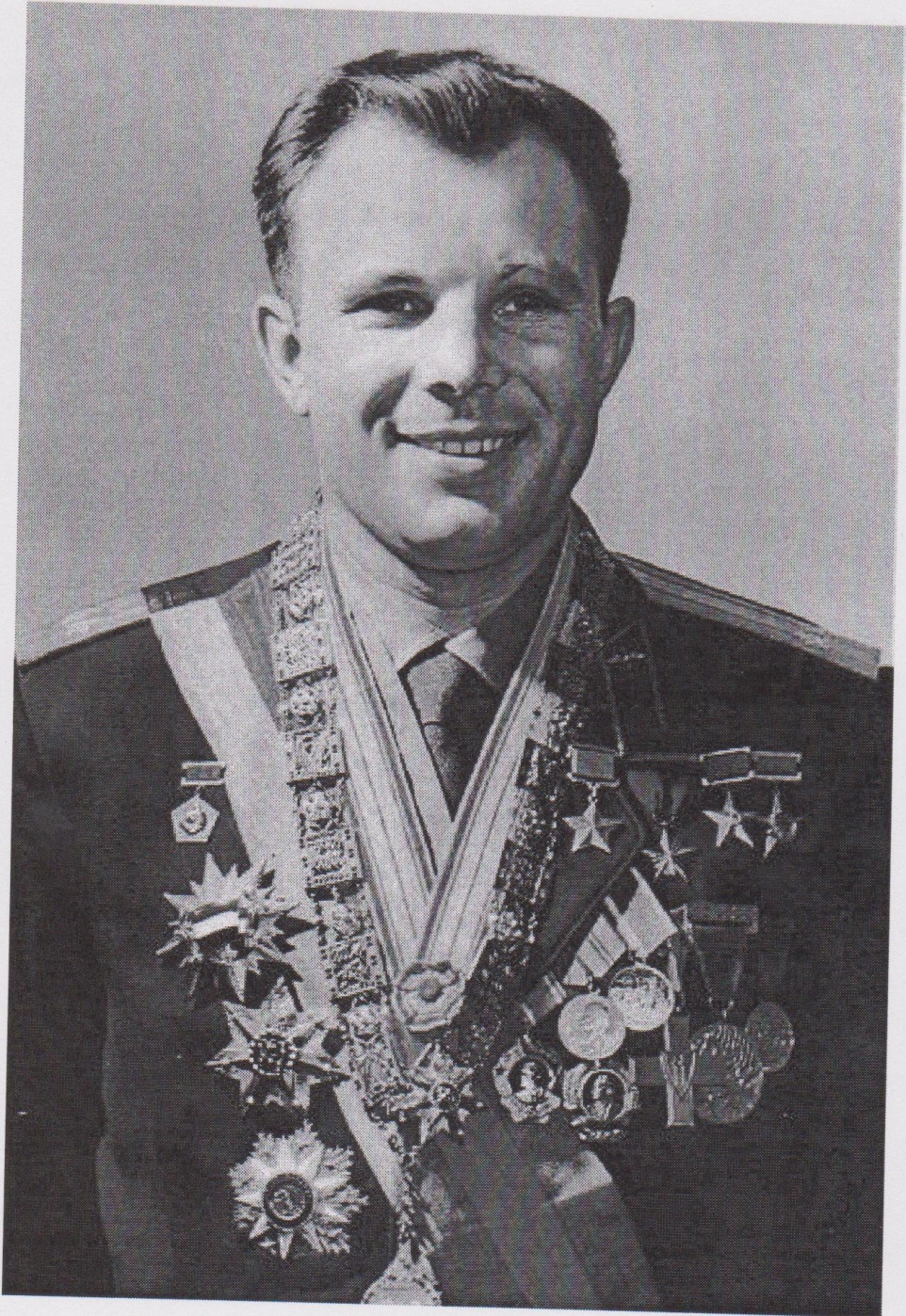 Вед.1: Когда в окошко космического корабля он увидел нашу планету Земля, то по радио передал: «Наша Земля такая маленькая, но очень красивая». Юрий Алексеевич Гагарин сделал полный оборот вокруг нашей планеты и благополучно приземлился. С тех пор и было принято такое решение – праздновать   12 апреля – День Космонавтики. Вед.1:  А когда у людей возникло желание полететь в космос? Наверное, такое желание существовало всегда. А вот первым трактат об  устройстве Вселенной появился в России благодаря поездке за границу Петра Первого. Во время его пребывания в Париже  в магазинах продавались модели системы Николая Коперника. Ведь этот ученый Коперник доказал, что Земля вращается вокруг Солнца, и для любопытных он представил модель системы.                                 Показ системы Коперника на слайдах.  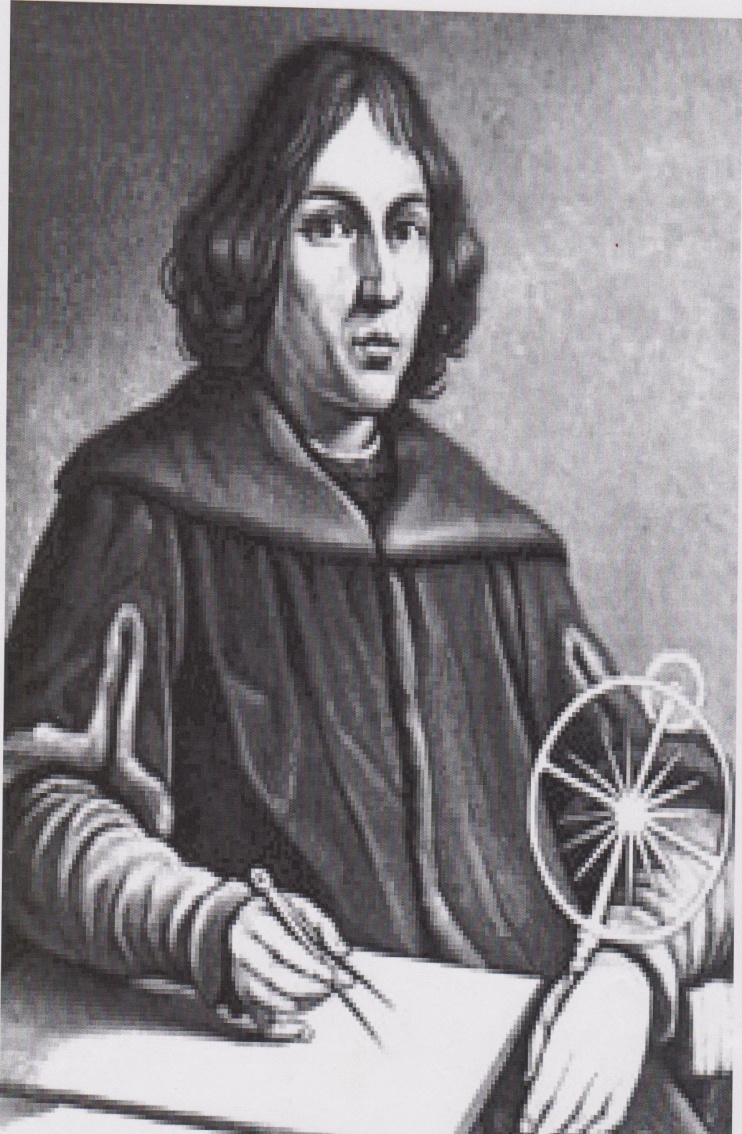 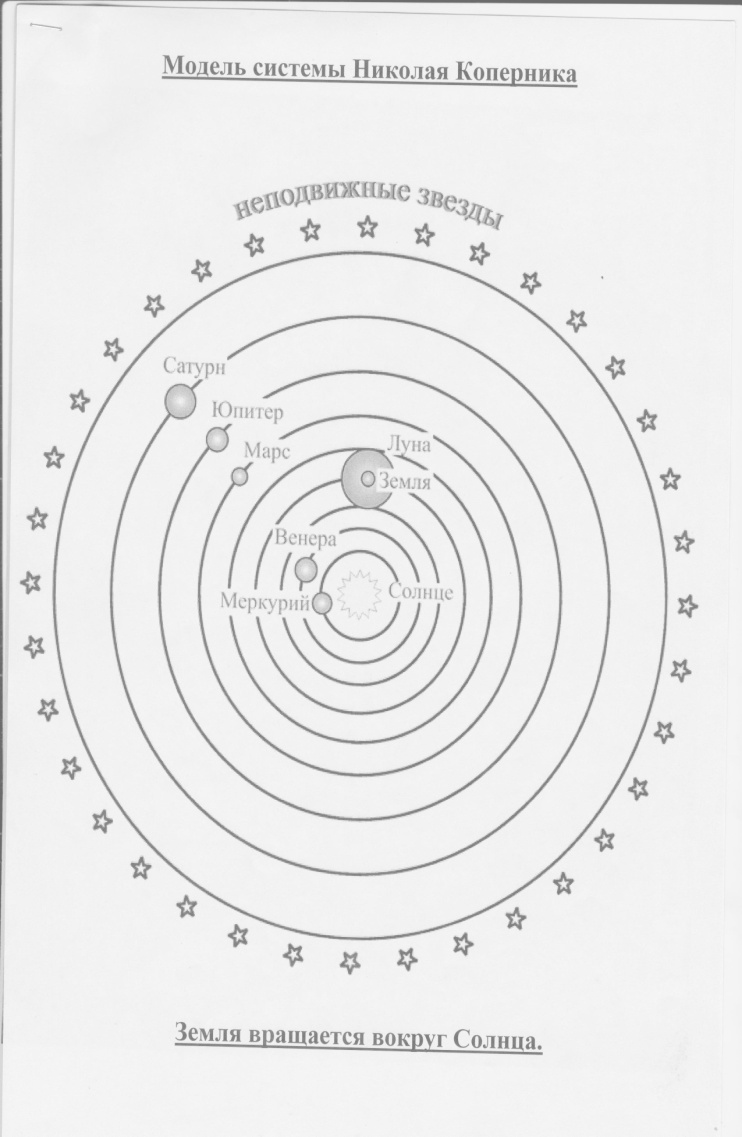  Вед.1: Ну вот мы с вами сделали небольшую экскурсию в экскурсию в истории. А теперь -немного географии. Вед.2: Космонавтом  хочешь стать –              Должен много – много знать!             Любой космической маршрут            Открыт для тех кто любит труд.            Только дружный звездолёт            Может взять с собой полёт             Скучных, хмурых и сердитых              Не возьмём мы на орбиты.             Ждут вас быстрые ракеты             Для полётов на планеты.             На какую захотим,             На такую полетим.             Если  в космос мы хотим.             Значит скоро полетим !              Самым  дружным будет наш,              Наш веселый экипаж. Вед.1: Сейчас мы будем задавать вопросы, а кто правильно будет отвечать, получит ракету. 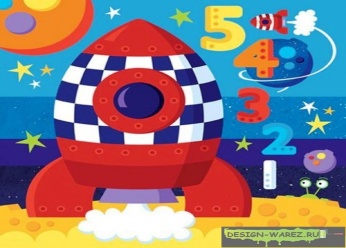 Вед.2: Начнем с шуточных вопросов:            - Летательный аппарат, на котором летали герои в сказках. (Ковер –самолет).           -  Летательный аппарат , на котором инопланетяне. (Тарелка)          - Летательный аппарат , на котором летала Баба Яга. (Ступа) Вед.1: А теперь непосредственно о географии.            - Самая большая планета Солнечной системы? (Юпитер)           - Первый космонавт? (Ю. Гагарин)          - Источник жизни на Земле? (Солнце)           - Первая женщина – космонавт? (Терешкова)          - У какой планеты есть кольца? (Сатурн)          - Одежда космонавта? (Скафандр)          - Ближайшая к нам звезда? (Солнце)          - Спутник Земли? (Луна)          - Планета гигант? (Юпитер)          - Сколько планет Солнечной системы? (9)          - Как звали собаку, которая первой полетела в космос вместе с искусственным спутником земли? ( Белка и Стрелка) Вед.2: Здорово! Вы правильно ответили на вопросы, а теперь нам предстоят испытания. И так, кто хочет поучаствовать в первом испытании? Вед.1: Первое испытание. Мы будем катать друг другу обруч. А вы, ребята должны по очереди пробежать через него. Посмотрим  у кого это получится. Вед.2:  А тот, кто успешно справится с заданием, получит снова ракету ( вырезанную из бумаги).    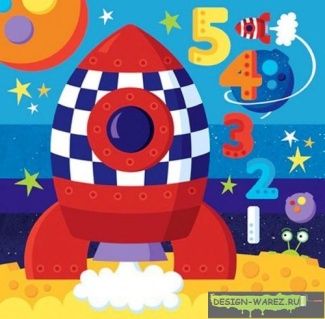 Вед.1: Второе испытание.  Представьте, что вы помещены в испытательную камеру для тренировки космонавтов. Находясь на одном месте и подняв голову к верху, попробуйте очень осторожно покружиться. У кого это получится дольше всех, тот  победил и получает ракету.       Только заранее  предупреждаем – это испытание, очень трудное, оно под силу только тем, у кого хороший вестибулярный аппарат.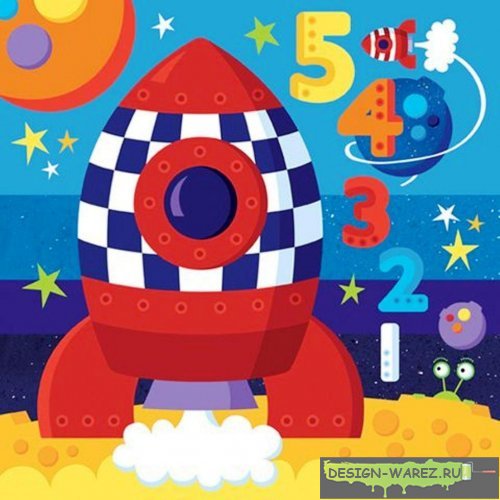 Вед.1: И так, впереди последнее третье испытание. К нам пришел гость. Он не обычный. Ведь известно, что при полете в космос вы можете встретиться с самыми необычными живыми существами. И наш инопланетянин собрат по разуму. Попрошу его выйти к нам. Вед.1:  Вот и он. Ребята, он не знает нашего языка. Но каждый из нас должен поговорить  с ним. Это трудное задание. Поэтому каждый, кто справится с заданием, получит 2 ракеты.     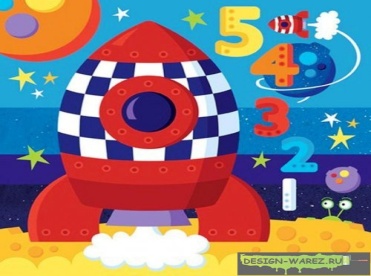 Вед.2: Ребята, вы должны объяснить ему жестами и мимикой, что(поочередно дает задание каждому из ребят): 1. Мы рады его видеть.                                                                 2. У нас в школе очень хорошо.                                                                 3. Мы его не обидим.                                                                 4. Спеть ему вашу любимую песенку.(все подпевают).                                Звучит песня в исполнении ребят « Трава у дома». Вед.1: Наш конкурс будущих космонавтов завершен. Прошу всех участников подсчитать, сколько ракет они набрали. Обладатель самого большого количества ракет получает почетную грамоту « ЛУЧШИЙ КОСМОВЕД»Вед.2:  Всем, спасибо за внимание. До новых встреч!!!